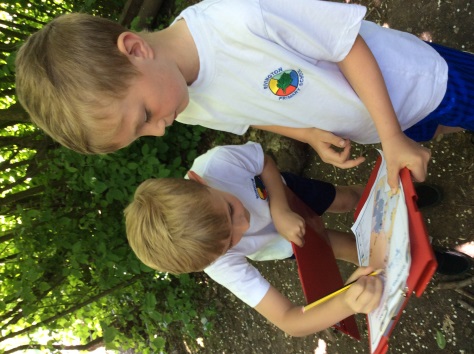 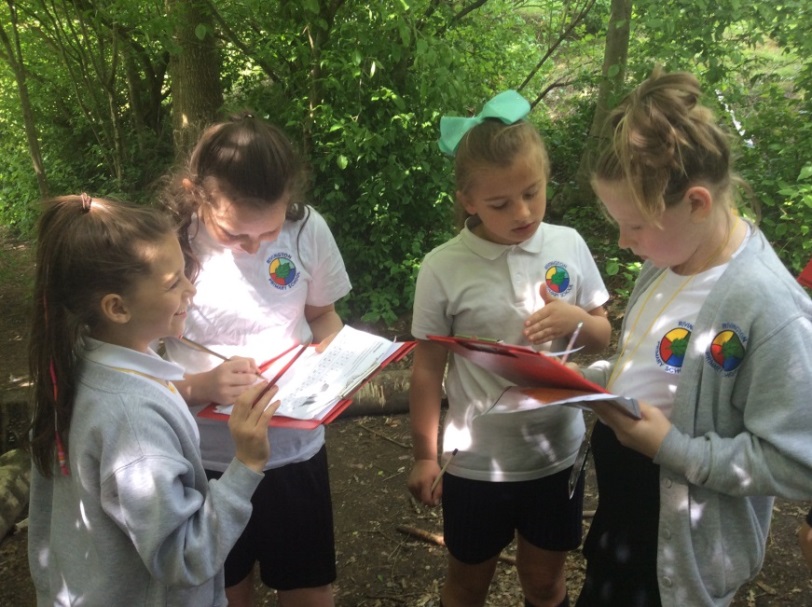 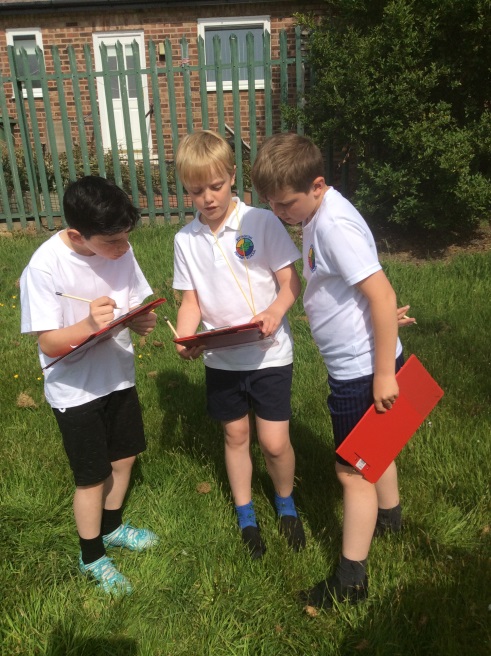 Outdoor and Adventure Activities week 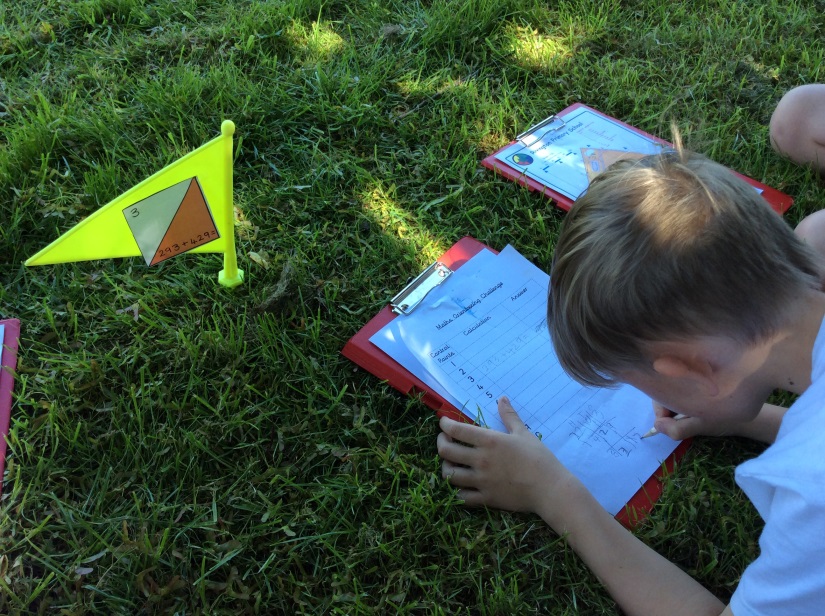 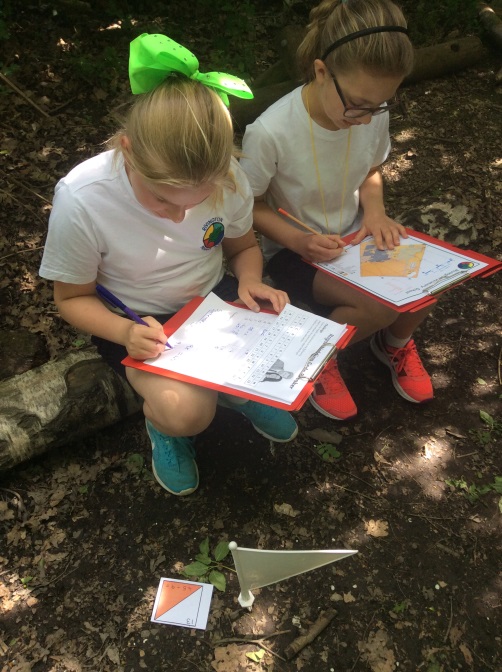 